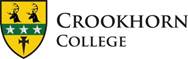 Physical Education – Candidate PackThis post will require an enthusiastic and committed teacher of PE to work within the PE Department which is highly successful and committed to achieving excellence.The PE curriculum is planned, resourced and delivered by five teachers who either work in the department full time or part time.  The department’s philosophy is simple; to encourage life-long participation and enjoyment of sport and physical activity through a wide and varied programme of activities which support the acquisition and development of knowledge, skills and a healthy, active lifestyle. Competition is encouraged with school fixtures or through inter-House group tournaments. Throughout the five years, PE students will engage in a skills and knowledge curriculum which will deepen their knowledge and understanding in all activity areas. During years 9, 10 and 11 students are given the opportunity to complete the GCSE course, which is extremely popular. We often achieve GCSE results far above the national average and we are very proud of the progress all students make.All students are encouraged to participate in an extensive programme of extra-curricular activities. Over recent years we have had considerable individual and team successes at Area, County and National level. The department has developed strong reciprocal relationships with other local schools and sports clubs and this is something we are keen to strengthen further. We have good facilities to support teaching and learning in PE and sport: a sports hall (catering for 4 badminton courts) a standard gymnasium Two grass football/rugby pitches 5 tennis courtsMulti use games areaWe believe that PE at Crookhorn College offers students a truly life changing experience; opportunity, support and achievement. However, we are not complacent and wish to improve, enrich and broaden our current provision. We are on a journey and we look to appoint an ambitious and well-qualified teacher to join us. If you believe that you have the drive, vision and skills to improve the outcomes of the learners in our community then we would like to hear from you. The curriculum map for PE involves:KS4 (Year 1 of course)KS4 (Year 2 of course)For all teachers in the College there is a significant emphasis on the quality of curriculum planning, and feedback to students to enable progress. There is also an expectation that all teachers engage with the College coaching programme which focuses on the quality of how the curriculum is delivered in the classroom, through a wide range of pedagogical techniques.To fulfil the requirements of this role we are looking for an individual who has a real passion for their subject; an intellectual approach to the planning of what needs to be taught and a reflective attitude as to how it is delivered in the classroom.Year 7 and 8Year 7 and 8Autumn Students will be taught the fundamentals of four different sports or activities from the following list: football, basketball, rugby, gymnastics, badminton, hockey, netball, health related fitness or outdoor adventurous activities. Spring Students will be taught the fundamentals of four different sports or activities from the following list: football, basketball, rugby, gymnastics, badminton, hockey, netball, health related fitness or outdoor adventurous activities. The four sports will be different from those studied in the autumn term. Summer Students will be taught the fundamentals of tennis, rounders, softball and a range of athletics events. Autumn Students that have not opted for a qualification in PE will still receive three lessons of core PE over the course of two weeks, where they’ll participate in a range of different sports or activities. Students that have opted for a qualification in PE will study a range of sports during their practical lessons and will study the physical factors affecting performance during their theory lessons. Spring Students that have not opted for a qualification in PE will still receive three lessons of core PE over the course of two weeks, where they’ll participate in a range of different sports or activities. Students that have opted for a qualification in PE will study a range of sports during their practical lessons. Summer Students that have not opted for a qualification in PE will still receive three lessons of core PE over the course of two weeks, where they’ll participate in tennis, rounders softball and athletics. Students that have opted for a qualification in PE will study a range of sports during their practical lessons and will study movement analysis. Autumn Students that have not opted for a qualification in PE will still receive four lessons of core PE over the course of two weeks, where they’ll participate in a choice of different sports or activities. Students that have opted for a qualification in PE will study a range of sports during their practical lessons and will study the socio-cultural issues involved in modern sport as well as sports psychology. Spring Students that have not opted for a qualification in PE will receive four lessons of core PE over the course of two weeks, where they’ll participate in a choice of different sports or activities. Students that have opted for a qualification in PE will study a range of sports during their practical lessons and will study the socio-cultural issues involved in modern sport as well as sports psychology. Summer Students that have not opted for a qualification in PE will still receive four lessons of core PE over the course of two weeks, where they’ll participate in a choice of different sports or activities. Students that have opted for a qualification in PE will study a range of sports during their practical lessons and will study the socio-cultural issues involved in modern sport as well as sports psychology. 